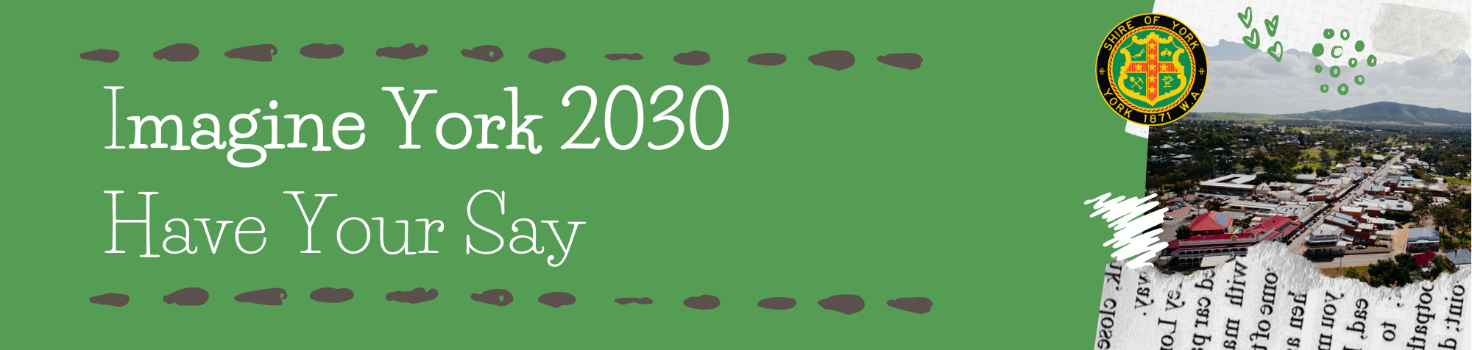 
Community SurveyWelcome to the Imagine York 2030 Community Survey! Thank you for taking the time to help set the vision and priorities for the years ahead. The survey takes about ten - fifteen minutes to complete. Your responses are anonymous. This survey is also available to complete online at www.research.net/r/York_Community_Survey The survey will close on Sunday 16 February 2020. All hard copy surveys must be returned to the Shire of York Administration Office by 4:30pm on Friday 14 February 2020.About youThis information will let us know how well survey respondents match the profile of the community. It will also tell us if different groups in the community have different views on the vision and priorities for the coming years.How old are you?0-1920-2930-3940-4950-5960-6970+What is your gender?MaleFemaleOtherPrefer not to sayPlease indicate whether you are (tick one only):A resident in the Shire of YorkA business owner in the Shire of YorkBoth a resident and a business owner in the Shire of YorkA non-resident who works for a business in the Shire of YorkNone of the above  VisioningWe want to know what you love most about this place, what makes it stand out, how you would like York to be in 2030, and top challenges and opportunities facing the community.Tell us in a few words what you love most about this place__________________________________________________________________________________________________________________________________________Tell us in a few words what makes York stand out from other places__________________________________________________________________________________________________________________________________________Imagine the Shire of York as you would like it to be in 10 years’ time. What comes to mind? (Please consider things like the economy, social wellbeing, natural environment, townscape and cultural vitality)__________________________________________________________________________________________________________________________________________In your view, what are the biggest challenges facing our community over the next 10 years? (Up to 3)Challenge 1: _______________________________________________Challenge 2: _______________________________________________Challenge 3: _______________________________________________In your view, what are the biggest opportunities facing our community over the next 10 years? (Up to 3)Opportunity 1: ______________________________________________Opportunity 2: ______________________________________________Opportunity 3: ______________________________________________Services and prioritiesThese questions are asking for your views on services, priorities, role of the Shire, and your big idea for the next ten years.Please rate the IMPORTANCE of the following services from your perspectivePlease rate your SATISFACTION with the following servicesIn your view, what top three priorities should the Shire focus on in the next four years?Priority 1: _________________________________________________Priority 2: _________________________________________________Priority 3: _________________________________________________I would be willing to pay a small amount more in rates if the Shire spent it on...There is nothing I would be willing to pay a small amount more in rates forPlease specify what you would be willing to pay a small amount more in rates for_____________________________________________________________I would be willing to forego the following service to minimise rates...There is no service I would be willing to forego to minimise ratesPlease specify what service you would be willing to forego to minimise rates_____________________________________________________________What is your Big Idea for York in the next ten years?Improved streetscapesMore support for eventsDevelopment of trails and other tourist attractionsA new community facility or other big idea (please specify)__________________________________________________________What is the Shire’s most important role in improving your experience of living in York?__________________________________________________________________________________________________________________________________________Some specific questionsThe Council is seeking community feedback on the following two specific issues.What should the Shire do to support building owners to help maintain the character of the Town?__________________________________________________________________________________________________________________________________________What is one thing the Shire could do to support existing businesses and/or encourage new business?__________________________________________________________________________________________________________________________________________One thing that money can't buyWe want to hear your innovative ideas for how the Shire and community could achieve improvements without spending a lot of money.What is one thing that the Shire and community could achieve at nil/low cost?__________________________________________________________________________________________________________________________________________Very unimportantUnimportantNeutralImportantVery importantNot applicable/ no opinionRoads, Bridges & DrainageFootpaths & TrailsSwimming PoolRecreation Facilities & ServicesParks, Open Space & CemeteryCommunity Halls & Public ToiletsShire Buildings & LeasesCommunity Engagement & CommunicationsCommunity Development & FundingArts, Culture & EventsSeniors, Disability & Youth ServicesLibrary Museum Advocacy & CollaborationEconomic Development, Tourism & Visitor Information ServicesEnvironmental HealthWaste ManagementRanger, Fire & Emergency Services Environmental management Town Planning, Heritage Protection & Building ControlVery dissatisfiedDissatisfiedNeutralSatisfiedVery SatisfiedNot applicable/ no opinionRoads, Bridges & DrainageFootpaths & TrailsSwimming PoolRecreation Facilities & ServicesParks, Open Space & CemeteryCommunity Halls & Public ToiletsShire Buildings & LeasesCommunity Engagement & CommunicationsCommunity Development & FundingArts, Culture & EventsSeniors, Disability & Youth ServicesLibrary Museum Advocacy & CollaborationEconomic Development, Tourism & Visitor Information ServicesEnvironmental HealthWaste ManagementRanger, Fire & Emergency Services Environmental management Town Planning, Heritage Protection & Building Control